ТЕХНОЛОГИЧЕСКАЯ КАРТА КРАТКОСРОЧНОЙ ОБРАЗОВАТЕЛЬНОЙ ПРАКТИКИНазвание: «Безопасность»Возраст: 4-6 летЦель: Формирование у детей осознанного и ответственного отношения к выполнению правил личной безопасности. Вооружить знаниями, умениями и навыками необходимыми для действия в экстремальных ситуациях.Задачи: Формирование представлений об опасных для человека и окружающего мира природы ситуациях и способах поведения в них; Обогащение знаний о правилах безопасности дорожного движения в качестве пешехода и пассажира транспортного средства; Обучение детей основным правилам безопасного поведения: предвидеть опасность, по возможности избегать опасности, при необходимости – действоватьКоличество детей – 22 детейФ.И.О. педагогов:	Кузнецова Д.Н.		Манакова О.В.План летней оздоровительной кампании с 24.06 по 28.06Интерактивная игра «Берегись автомобиля»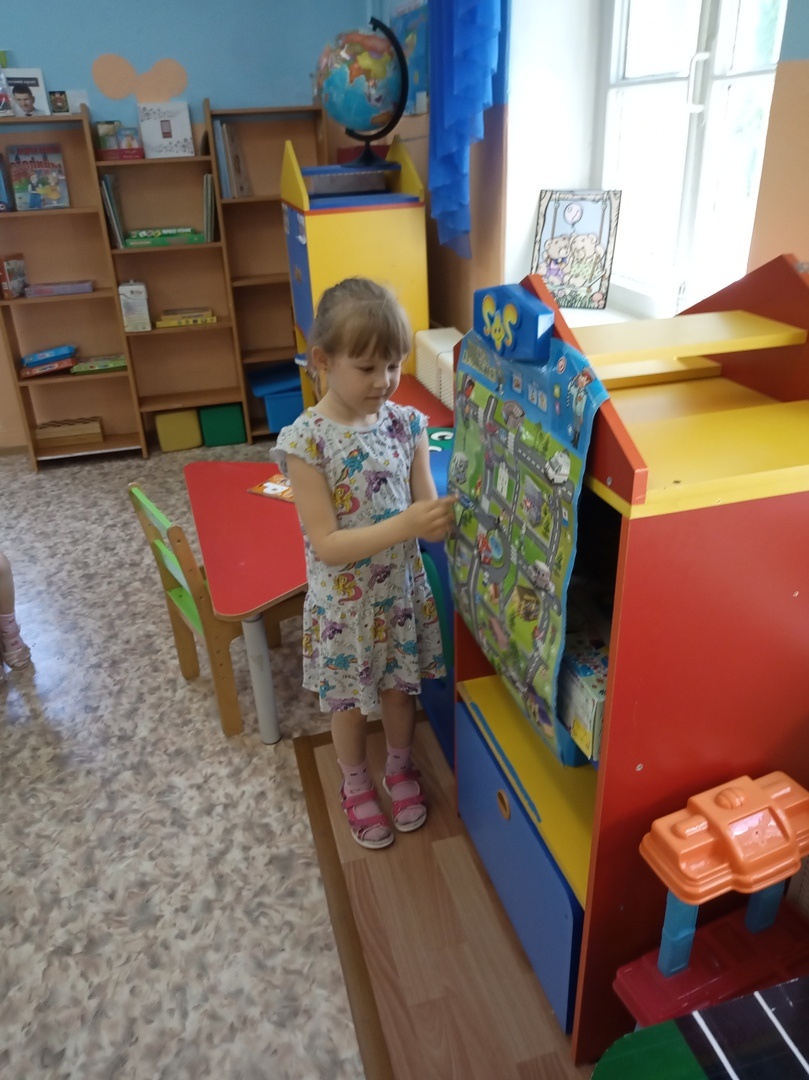 Игровая ситуация «Детям об огне»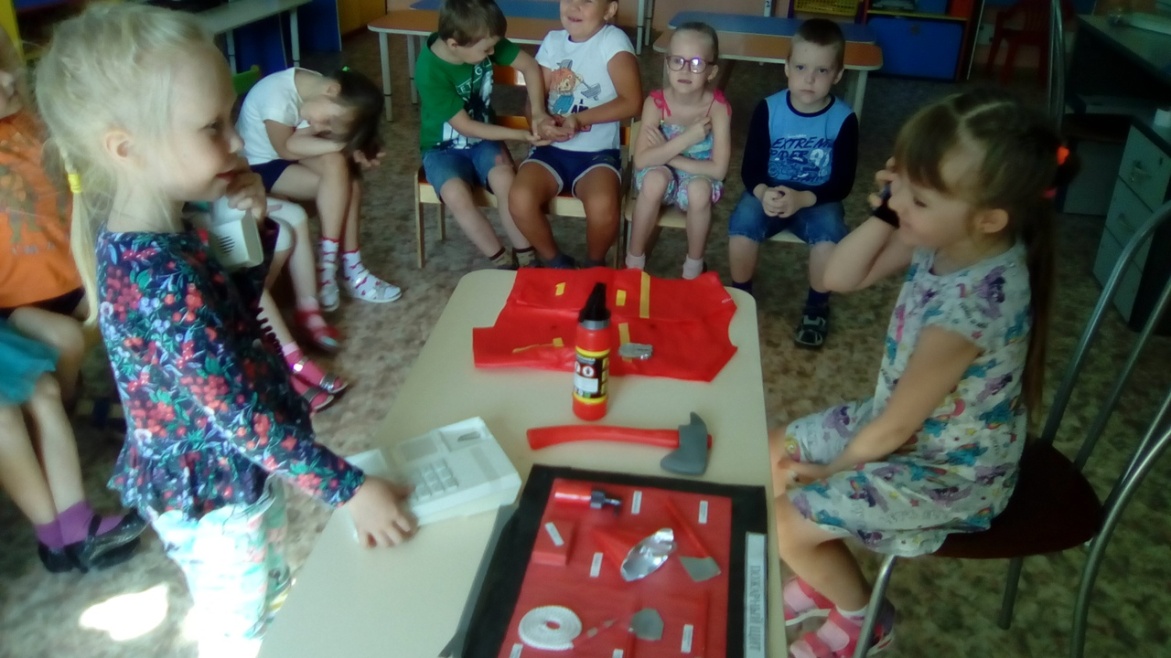 	Экскурсия  «В поисках дорожных знаков»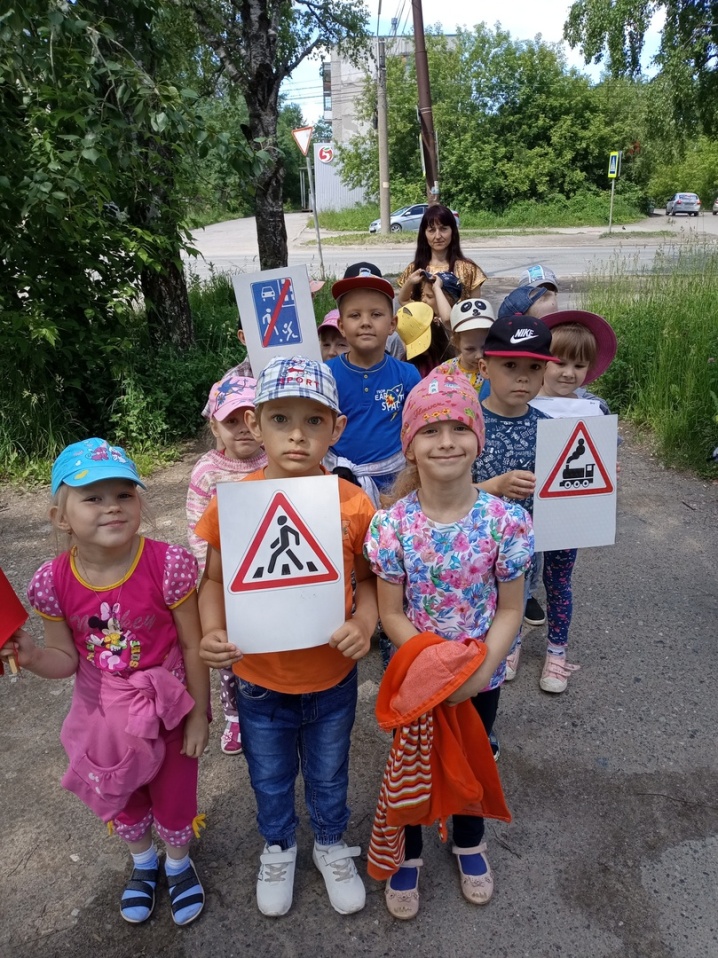 №п/пТемаОборудование (материал)Результат1Рисование «Безопасность»Листы бумаги, карандаши цветные и простыеДети сумели задумать сюжет, изобразить на бумаге правила, и составить рассказ; закрепили знания по безопасности20 минут2Инсценировка по пожарной безопасности Макет по пожарной безопасности, телефонный аппарат, жилет, каска пожарного, карточки напоминалкиДети разыграли игровую ситуацию и закрепили знания о пожарной безопасности, способах действия при пожаре20 минут3Интерактивная игра «Берегись автомобиля»«Говорящая» игра Вспомнили правила дорожного движения20 минут4Экскурсия по городу Березники «В поисках дорожных знаков»Карточки с дорожными знакамиДети познакомились с новыми дорожными знаками, закрепили знания уже знакомых,  увидели какие знаки есть по дороге домой и в детский сад40 минутМероприятия Утренний периодПрогулка №1Прогулка №2Вечерний периодПонедельникКОП по безопасностиИгровая ситуация по пожарной безопасностиУтро: Утренняя гимнастика по картотеке за июнь. Без предметовКГН: формирование привычки менять уличные носки на групповые после каждого выхода на прогулкуАртикуляционная гимнастика по картотеке за июнь «Мои пальчики»Наблюдение «За солнцем». формировать представление детей о том, что Солнце является источником света и тепла; развивать умения мыслить, рассуждать, доказывать; воспитывать бережноеотношение к природе. поэтому становится прохладнее. День длится долго, ночи коротки.Труд: «Полив комнатных растений». Воспитывать бережное отношение к окружающей природе, желание заботиться о ней.П/И Хитрая лиса:Развивать у детей выдержку, наблюдательность. Упражнять в быстром беге с увертыванием, в построении в круг, в ловле.Д\И «Узнай по описанию» И\Р с Василисой В. «Вчера, сегодня завтра»-закрепление умения ориентироваться во времениНаблюдение за березой. Учить детей отличать деревья по листочкам, бережно относится к ним, следить за их изменениямиТруд: Опрыскивание комнатных растений водой из пуливелизатора. Цель: Обучить новому трудовому навыку;Подвижная игра «Найди мяч»Цель: Развивать у детей наблюдательность, ловкость.ГПС по картотеке за июньКонтрасно-воздушное закаливание с босохождением по массажным коврикам. Гигиенические процедурыВАЛЕОЛОГИЯНастольно-печатные игры по типу лото по безопасности (пожарной, дорожной и т.п.)вторникКОП по безопасности Интерактивная игра «Берегись автомобиля»Утренняя гимнастика по картотеке за июнь. Без предметовКГН: Совершенствовать умение правильно пользоваться столовыми приборами во время еды, держать приборы над тарелкой.Пальчиковая гимнастика по картотекеНаблюдение заласточками и воробьями.Трудовая деятельностькормление птиц . Р.Н.И.«Алёнушка и Иванушка»П/и «У ребят порядокстрогий»,«Заколдованныйшарик», «Совушка», Д/и:«Вставь пропущенноеслово», «Кто это?»С.Р.И. « Игрушки уврача». театрализованнаяигра «Пароход гудит».Словесная игра «Ктопозвал».Наблюдение с детьми за одуванчиками. Беседа «Зачем люди сажаютцветы?»Трудовая деятельность(полив цветов на клумбе). Д/и «Назови цветы, которые знаешь», «Какого цвета цветок», «Хватит ли?».С.р.и. «Военныеразведчики».Опытническая работа(какие условия нужныцветам) П/и: «Лягушка и цапля»», «Не оставайся на полу», «Самолёты»ГПС по картотеке за июньКонтрасно-воздушное закаливание с босохождением по массажным коврикам. Гигиенические процедурыВАЛЕОЛОГИЯНастольно-печатные игры по типу лото по безопасности (пожарной, дорожной и т.п.)Словесная игра« Назови слова, в которых второй звук гласный»средаКОП по безопасности Рисование по безопасности Утренняя гимнастика по картотеке за июнь. Без предметовКГН: Продолжать учить детей оказывать помощь товарищам в одевании: застегнуть пуговицу, расправить воротник.Дыхательная гимнастика по картотекеНаблюдение за небом и облаками».Цель: закрепить представления о лете. Обратить внимание на изменения, произошедшие на небе.
Трудовая деятельность(полить цветы на клумбе).
П/и «Котел», «Календарики», «Карасии щука» С/р «Путешествие на самолете»И\Р «Найди фигуры» с Пашей и ТанейНаблюдение с детьми за восходом солнца,обратить внимание, чтооно восходит на востоке.Трудоваядеятельность.Коллективный труд научастке по уборкетерритории.П/и «Охотники и утки»,«Птички и кошка»МП\И «Ровным кругом»И\Р «Найди фигуры» с Василисой, СонейГПС по картотеке за июньКонтрасно-воздушное закаливание с босохождением по массажным коврикам. Гигиенические процедурыВАЛЕОЛОГИЯНастольно-печатные игры по типу лото по безопасности (пожарной, дорожной и т.п.)четвергКОП по безопасности Экологическая безопасность. Мероприятия в библиотеке городаУтренняя гимнастика по картотеке за июнь. Без предметовКГН: Закреплять и совершенствовать привычку следить за чистотой телаГимнастика для глаз по картотекеНаблюдение «За подорожником».Цель:  продолжать знакомить  детей с лекарственным растением — подорожником; развивать познавательную активность в процессе формирования представлений о лекарственных растениях, правилах их сбора, хранения и применения;Трудовая деятельность уход за кормушкой для птицП\И «Передай – встань»Цель: Воспитывать у детей чувство товарищества, развивать ловкость, внимание. Укреплять мышцы плеч и спины.МП\и «Ровным кругом»-учить проявлять фантазию;И\Р с Пашей  и Митей «Узнай по описанию» - развивать способность правильно задавать наводящие вопросыНаблюдение за одуванчиком. Цель: продолжать знакомство с лекарственным растением — одуванчиком; формировать умение и желание беречь природу. П/И «Совушка». Цель: учить действовать по сигналу.П/И «Пятнашки». Цель: воспитывать быстроту и ловкость.МП/И «Как живешь?». Цель: развивать у детей умения правильно описывать движения, координацию движения.5. Труд. Наведение порядка на участке. Цель: способствовать желанию трудиться сообща.6. Индивидуальная работа «Смелые ребята». Цель: упражнять в быстром беге; развивать ловкость.ГПС по картотеке за июньКонтрасно-воздушное закаливание с босохождением по массажным коврикам. Гигиенические процедурыВАЛЕОЛОГИЯНастольно-печатные игры по типу лото по безопасности (пожарной, дорожной и т.п.)пятницаКОП по безопасности. Беседа на т: «Знаю правила движения»Отгадывание загадок по теме Экскурсия по городу Березники «В поисках дорожных знаков»Утренняя гимнастика по картотеке за июнь. Без предметовКГН: Постоянно следить за своим внешним видом, устранять неполадки. Наблюдение за пауком. Цель: расширять и закреплять знания о характерных особенностях внешнего вида паука; формировать реалистические представления о природе.Труд. Уборка территории участка. Цель: учить правильно, пользоваться орудиями труда. Трудиться в коллективе.П/И «Добеги и прыгни» Цель: развивать двигательную активность, умение прыгать в длину. П/И «Ловишки». Цель: развивать двигательную активность.5. Индивидуальная работа. Развитие движений. Цель: совершенствовать прыжки через длинную скакалку (неподвижную на двух ногах, стоя к ней лицом и боком).Наблюдение «За подорожником».Цель:  продолжать знакомить  детей с лекарственным растением — подорожником; развивать познавательную активность в процессе формирования представлений о лекарственных растениях, правилах их сбора, хранения и применения;Трудовая деятельность уход за кормушкой для птицП\И «Передай – встань»Цель: Воспитывать у детей чувство товарищества, развивать ловкость, внимание. Укреплять мышцы плеч и спины.МП\и «Ровным кругом»-учить проявлять фантазию;И\Р с Пашей  и Митей «Узнай по описанию» - развивать способность правильно задавать наводящие вопросыГПС по картотеке за июньКонтрасно-воздушное закаливание с босохождением по массажным коврикам. Гигиенические процедурыВАЛЕОЛОГИЯНастольно-печатные игры по типу лото по безопасности (пожарной, дорожной и т.п.)Мероприятия совместно с  родителями:срокиответственныеСсылки для просмотраКоличество принявших участиеОзнакомление с листовкой «Пожар 01»24-28 июняВоспитатели группы: Кузнецова Д.Н., Манакова О.В.Все семьи